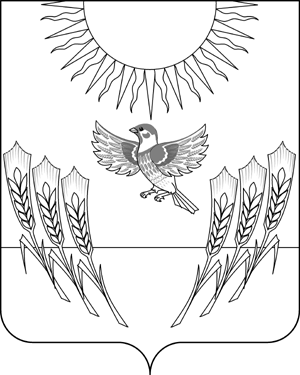 АДМИНИСТРАЦИЯ ВОРОБЬЕВСКОГО МУНИЦИПАЛЬНОГО РАЙОНАВОРОНЕЖСКОЙ ОБЛАСТИПОСТАНОВЛЕНИЕот    25.09.2013 г.  № 	425		  с. ВоробьевкаВ соответствии со статьей 15 Федерального закона от 06.10.2003 года № 131-ФЗ «Об общих принципах организации местного самоуправления в Российской Федерации», постановлением Правительства Воронежской области от 07.09.2010 года № 746 «Об утверждении долгосрочной областной целевой программы «Развитие и поддержка малого и среднего предпринимательства на 2011 - 2015 годы», администрация Воробьевского муниципального района П О С Т А Н О В Л Я Е Т :	1. Внести в  районную целевую программу «Развитие и поддержка малого и среднего предпринимательства в Воробьевском муниципальном районе на период с 2011 по 2013 годы», утвержденную постановлением администрации Воробьевского муниципального района от 12.07.2011 года № 256 (в редакции постановлений от  20.09.2011 года № 347, от 11.10.2011 г. № 380) (далее - программа) следующие изменения:	1.1. В мероприятии 4.1. главы 3:- наименование мероприятия 4.1. изложить в следующей редакции: «Предоставление субсидий (грантов) начинающим субъектам малого и среднего предпринимательства на создание собственного дела»;1.2. Таблицу «Объемы финансирования, источники и статьи расходовПрограммы»  изложить в следующей редакции:	2. Опубликовать настоящее постановление в муниципальном средстве массовой информации «Воробьевский муниципальный вестник».	3. Контроль за исполнением настоящего постановления возложить на заместителя главы администрации муниципального района Письяукова С.А.Исполняющий обязанности  главыадминистрации муниципального района				        А.В.  ПищугинО внесении изменений в районную целевую программу «Развитие и поддержка малого и среднего предпринимательства в Воробьевском муниципальном районе на период с 2011 по 2013 годы» утвержденную постановлением администрации Воробьевского муниципального района от 12.07.2011 года № 256Источники и  направления расходовОбъёмы финансирования, тыс. рублейОбъёмы финансирования, тыс. рублейОбъёмы финансирования, тыс. рублейОбъёмы финансирования, тыс. рублейИсточники и  направления расходовВсегоВ том числе по годам реализацииВ том числе по годам реализацииВ том числе по годам реализацииИсточники и  направления расходовВсего...Общий объем финансирования, всего 1050001050в том числе:          федеральный бюджет    80000800областной бюджет      20000200местные бюджеты       500050